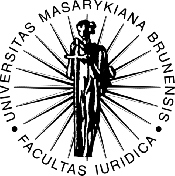 Lidská práva na živo - programPondělí 19. února 20189.00 – 9.30 Veronika Ježková – Úvod a představení Pro bono aliance9.30 – 12.00Veronika Ježková – proFem, o.p.s. - Domácí a sexuální násilí – od popírání k potírání13.00 – 15.30Maxim Tomoszek - "Co můžeš pro lidská práva udělat Ty?"Úterý 20. února 2018 – program se koná v prostorách Kanceláře veřejného ochránce práv9.30 - 11.30Milan Svoboda 			1.  Co je to národní preventivní mechanismus?          	           				2.  VězeňstvíKatarína Haukvicová                    	3.  Děti v instituci13.00 – 15.30Barbara Kubátová, Jana Vomelová – Co je a co není diskriminace18.00 – xneformální posezení účastníků LPŽStředa 21. února 20189.00 – 12.00 Vítězslav Dohnal – Profesní etika právníků13.00 – 13.30 – koná se v prostorách Ústavního soudu ČRprohlídka Ústavního soudu ČR13.30 – 16.00Kateřina Šimáčková – Co mají společného krucifixy ve třídách a odpírači vojenské služby a očkování?  Čtvrtek 22. února 20189.00 – 12.00 Frank Bold – Jana Kravčíková - Občan 2.0: účast veřejnosti13.00 – 16.00David Oplatek – Práva obětí trestných činů očima advokáta16.30 – 17.00 - Veronika Ježková - ukončení a předání osvědčení o absolvování 